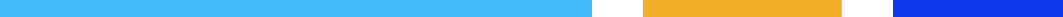 Organización comunal: Asociación de Desarrollo Integral de San Rafael de AbangaresCódigo de registro: 150Proyecto: Restaurante Típico el CafetalServicios que brinda: Servicio de restaurante de venta de comidas típicas y cafetería.Impacto sobre la comunidad: Las instalaciones del restaurante se prestan para el uso de diferentes comités y grupos comunales que requieren algún espacio para reunirse. También se ha brindado ayuda para el mejoramiento y rehabilitación de caminos en la comunidad.Año de inicio de la actividad productiva: 2005   Dirección: Chorotega, Guanacaste, Abangares, Sierra, San Rafael.  Persona de contacto: Luis Chacón, Secretario de la Asociación de Desarrollo. Contacto: 8610-1819 / adisanrafael@gmail.com Alianzas estratégicas: INA, Banco Nacional (BN Servicios). 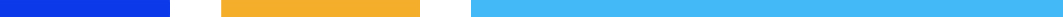 